Publicado en Oviedo el 23/05/2018 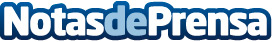 Marta García Esteticistas propone 3 tratamientos anticelulíticosSe acerca el verano y es posible que a pesar del deporte y los buenos hábitos, no se haya conseguido acabar con algo muy difícil de erradicar: la celulitis. Estos son los 3 tratamientos de Marta García Esteticistas que reducen el nivel de este problema estéticoDatos de contacto:Elena MañasGlobe Comunicación93 252 82 91Nota de prensa publicada en: https://www.notasdeprensa.es/marta-garcia-esteticistas-propone-3 Categorias: Nacional Asturias Medicina alternativa http://www.notasdeprensa.es